Пояснительная запискак проекту решения Думы Ханты-Мансийского района«О внесении изменений в решение Думы Ханты-Мансийского района от 24.03.2016 № 579 «О Порядке проведения конкурса по отбору кандидатур на должность главы Ханты-Мансийского района»В соответствии с ч.2.1 ст.36 Федерального закона от 10.06.2003 № 131-ФЗ «Об общих принципах организации местного самоуправления в Российской Федерации» установление порядка проведения конкурса по отбору кандидатур на должность главы муниципального образования является полномочием представительного органа, в связи с чем проект решения Думы Ханты-Мансийского района «О внесении изменений в решение Думы Ханты-Мансийского района от 24.03.2016 № 579 «О Порядке проведения конкурса по отбору кандидатур на должность главы Ханты-Мансийского района» (далее также – проект, Порядок соответственно) вносится в соответствии с установленной компетенцией Думы Ханты-Мансийского района. Проект подготовлен в соответствии с Федеральным законом от 06.10.2003 № 131-ФЗ «Об общих принципах организации местного самоуправления в Российской Федерации», Законом Ханты-Мансийского автономного округа – Югры от 26.09.2014 № 78-оз «Об отдельных вопросах организации местного самоуправления в Ханты-Мансийском автономном округе – Югре», Уставом Ханты-Мансийского района в целях совершенствования процедуры организации проведения конкурса по отбору кандидатур на должность главы Ханты-Мансийского района.Проектом предлагается внести следующие организационные изменения: Конкретизировать срок полномочий конкурсной комиссии. Предусмотреть возможность участия в заседании конкурсной комиссии членов конкурсной комиссии и кандидатов с использованием системы видео-конференц-связи в связи с возможными ограничительными мерами по предотвращению распространения коронавирусной инфекции.  Скорректировать перечень и содержание документов, представляемых кандидатом в конкурсную комиссию (в необходимых случаях корреспондировать с положениями действующего законодательства).Предусмотреть возможность представления кандидатом документов в конкурсную комиссию через своего представителя.Предусмотреть возможность внесения кандидатом уточняющей информации в период приема документов, а также право отказа от участия в конкурсе.Кроме прочего проект направлен на устранение юридико-технических недочетов, исключение коррупциогенных факторов в ч.4 ст.4 Порядка.	В целях проведения независимой антикоррупционной экспертизы проект размещен в специальном разделе официального сайта администрации Ханты-Мансийского района (принт-скрин страницы сайта прилагается). 	Проект не влечет внесения изменений и (или) дополнений в иные муниципальные нормативные правовые акты Ханты-Мансийского района, а также их отмену.	Проект не требует дополнительных расходов из местного бюджета.	Сведения, содержащие государственную и иную, охраняемую законом тайну, персональные данные, сведения служебного пользования в проекте отсутствуют.									К.Р. МинулинИсполнитель:Меланич О.Ю.,тел.35-27-95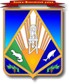 Муниципальное образованиеХанты-Мансийского автономного округа – ЮгрыХанты-Мансийский районГЛАВАХАНТЫ-МАНСИЙСКОГО РАЙОНАул. Гагарина, 214, г. Ханты-Мансийск,Ханты-Мансийский автономный округ  – Югра (Тюменская обл.), 628002тел.: (3467) 35-28-00факс: (3467) 35-28-09E-mail:office@hmrn.ruhttp:www.hmrn.ru